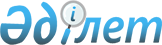 О присвоении наименований безымянным улицам села Тегисшил Борсинского сельского округа Жанибекского районаРешение акима Борсинского сельского округа Жанибекского района Западно-Казахстанской области от 15 октября 2015 года № 7. Зарегистрировано Департаментом юстиции Западно-Казахстанской области 28 октября 2015 года № 4122      В соответствии с Законами Республики Казахстан от 23 января 2001 года "О местном государственном управлении и самоуправлении в Республике Казахстан", от 8 декабря 1993 года "Об административно-территориальном устройстве Республики Казахстан", с учетом мнения населения села Тегисшил и на основании заключения Западно-Казахстанской областной ономастической комиссии, аким Борсинского сельского округа РЕШИЛ:

      1. Присвоить безымянным улицам села Тегисшил Борсинского сельского округа Жанибекского района следующие наименования:

      проектная улица "№ 1" –улица "Р. С. Егізбаев";

      проектная улица "№ 2" – улица "Ғ. Қараш";

      проектная улица "№ 3" – улица "М. Ықсанов";

      проектная улица "№ 4" – улица "Тәуелсіздік".

      2. Главному специалисту аппарата акима Борсинского сельского округа (Култанова У.) обеспечить государственную регистрацию данного решения в органах юстиции, его официальное опубликование в информационно-правовой системе "Әділет" и в средствах массовой информации.

      3. Контроль за исполнением настоящего решения оставляю за собой.

      4. Настоящее решение вводится в действие по истечении десяти календарных дней после дня первого официального опубликования.


					© 2012. РГП на ПХВ «Институт законодательства и правовой информации Республики Казахстан» Министерства юстиции Республики Казахстан
				
      Аким Борсинского сельского округа

Беккалиева А. К.
